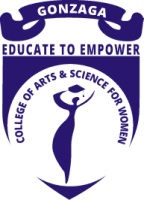 A REPORT ON THE ALUMNI FEEDBACK, 2017-2018STUDNETS FEEDBACK ON CURRICULAMGonzaga College has been insisting quality in the realm of the student’s academic service. As a professional exercise, the IQAC initiates to conduct of Feedback from students. This Feedback was taken directly from all the students through online mode. Empty form: https://forms.gle/WLs5TdCicrpR7xcr8Respondent details: In the year 2017-2018, 504 students responded..Up-gradation of the syllabus for Major and Allied Courses is done periodically20% of the respondent said excellent of up-gradation of the syllabus for major and Allied course that is done periodically. 45% of them agreed as very good, whereas 27% said it’s good and the remaining 7% feels satisfied with the up-gradation of the syllabus 1% said poor.NME Course Catered to your interestThe maximum respondent stating from the NME course catered to their interest at 51% expressed as good. 26% of the students said that it’s very good, 13% of them said it’s excellent, and the remaining 9% expressed, it was satisfactory, and 1% said poor.Overall the Curriculum prepared you to gain the necessary skills in your field of studyOverall skills that prepare them for the field of study is good said by 27%,  the next maximum respondent said it’s very good at 46%, 17% of them said it’s excellent the remaining 9% satisfied with it, and the remaining 1% said its poor.The syllabus focuses on imparting Employability / Entrepreneurship / Skill development26% of the students feel good about the syllabus that creates an entrepreneurial ship. 47% expressed it as very good, 15% of them expressed it’s as excellent, 11% feels satisfactory, and the remaining 1% feels poor.The Certificate Courses offered impart Life SkillsConcerning certificate courses offering 16% said excellent, 43% of the respondent feels very good 28% of them said it’s good, whereas 11% feels satisfactory, and least 2% said it’s poor.Online Educational Resources are available and accessible in the libraryThis about the resources about the library, 16% of them said it was excellent, 24% of them said as very good, the maximum 45% of them said it’s good, 14% feels it was satisfactory, and 1% said poor.Availability of Books, Journals, Magazines and NewspapersRegarding the availability of resources for enhancing knowledge 25% of them said as excellent, 27% of the respondent expressed very good, 37% of them said it’s good, 8% were satisfied with this, and 3% said poor. The Environment in the libraryFriendly environment in the library the maximum 28% said excellent, next to the maximum 36% agreed upon very good, the appreciable 27% of the students said its good, 7% of them feels satisfaction and the least 2% said it’s poor. Cooperation of library staffWhenever they happen to use the library, they are able to see the cooperation among the staff, hence 31% of the respondents said they cooperate with each other, 40% of the students said their coordination is very good 22% expressed its excellent, 6% satisfied, and the remaining1% is poor.Toilets / Washrooms are clean and properly maintainedA maximum of 30% of the students expressed that the washrooms are properly maintained, 28% of them said that the maintenance is very good, 35% of them said it’s good, 7% are satisfied, and the least 2% said its poor.Clean drinking water is available in the college campusThe college provides clean drinking water said as excellent by 22% of the students. 28% of them expressed it as good 39% said it was very good, 10% feels satisfied, and 1% said poor.Our grievances are redressed / problems are solved well in timeBeing a Women College, 48% of the girls agreed the grievances are addressed, 15% expressed as excellently it’s addressed, 23% their address is very good, 13% feels satisfactory, the remaining 1% said it’s poor. Canteen facility10% of the respondent said as canteen facilities are excellent and poor, 19% said it is good the remaining 40% said as very good 21% said it as satisfactory.Amenities and Assistance provided at the college for SportsWith regard to this greatest 27% of them agreed that the amenities provided are good, 43% of them said their services are very good, 18% of them said as excellent, 11% of the students feels satisfaction and 1% said poor.Internet facility24% of the students say good about the internet facility, 44% of them said it’s very good, 11% of the students say excellent, 16% were satisfied, and the remaining 5% said it’s poor. Regular checking for Laboratory Log books / Note booksWhen they use laboratories the logbooks and the notebooks are checked regularly said by 8% as excellent and very good said by 47%, 12% feels satisfactory, and the remaining 1% said poor. Availability of Faculty in the laboratory for whole duration of laboratory hours Since the students inside the lab, the availability of the staff is excellent at 16%,  it’s good at 25%, 47% feels very good, 11% are satisfied with it and the remaining 1% said is poor.Helping the students in conducting Experiments through set of instructions or demonstrationsThrough demonstration and experiments instructions are given by the staff is excellently said by 15%, 46% says it’s very good, 28% said its good, 10% feels satisfactory about it, and the remaining 1% said poor. Helping the students in exploring the area of study is involved in the experimentIn the experimental areas,  they are been explored said by 16% as excellent, 47% of the students express it’s very good, 29% of them said it’s good, 7% is satisfied, and the remaining 1% said as poor.New teaching methods are usedRegarding new teaching methods, most of the 43% respondents said it was very good, 27% of the students said good, 15% of them said it  was excellent, 14 % said as satisfactory, and the remaining 1% is poor.Learning atmosphere is good28% of the students feel good about the learning atmosphere 48% of them said very good, 16% said it’s excellent, 7% of them said it as satisfaction, and the remaining feel poor at 1%. Evaluation is fair23% of the students feel good about teachers’ evaluation, 50% said it is very good 13% of the witness as excellent, 12% feel satisfactory, and the remaining 2% said poor. The Learning and Teaching methods encourage participationlearning and teaching is the joyous one both for teachers and the students, hence the maximum students enjoy it’s by 49%, 27 % says good, 16% of them says it’s excellent, 8% of them feels satisfied, and the remaining 1% is poor. Classroom ambience is healthyThe ambiance is healthy said by 44% as very good, 27% of them said it’s good, 20% witnessed as excellent, 8% feels satisfaction, and the remaining 1% is poor. Table 1: Up gradation of syllabus for Major and Allied Courses is done periodicallyTable 1: Up gradation of syllabus for Major and Allied Courses is done periodicallyTable 1: Up gradation of syllabus for Major and Allied Courses is done periodicallyOptionsResponsesPercentageExcellent9920%Good13727%Very Good22945%Satisfactory387%Poor31%Total504100%Table : 2 NME Course Catered to your interestTable : 2 NME Course Catered to your interestTable : 2 NME Course Catered to your interestOptionsResponsesPercentageExcellent6613%Very Good13126%Good25551%Satisfactory479%Poor51%Total504100%Table : 3 Overall the Curriculum prepared you to gain the necessary skills in your field of studyTable : 3 Overall the Curriculum prepared you to gain the necessary skills in your field of studyTable : 3 Overall the Curriculum prepared you to gain the necessary skills in your field of studyOptionsResponsesPercentageExcellent8317%Good13727%Very Good23546%Satisfactory479%Poor51%Total504100%Table : 4 The syllabus focuses on imparting Employability / Entrepreneurship / Skill developmentTable : 4 The syllabus focuses on imparting Employability / Entrepreneurship / Skill developmentTable : 4 The syllabus focuses on imparting Employability / Entrepreneurship / Skill developmentOptionsResponsesPercentageExcellent7515%Good13526%Very Good23747%Satisfactory5511%Poor51%Total246100%Table : 5  The Certificate Courses offered impart Life SkillsTable : 5  The Certificate Courses offered impart Life SkillsTable : 5  The Certificate Courses offered impart Life SkillsOptionsResponsesPercentageExcellent8316%Good14028%Very Good21443%Satisfactory5811%Poor82%Total504100%Table : 6 Online Educational Resources are available and accessible in the libraryTable : 6 Online Educational Resources are available and accessible in the libraryTable : 6 Online Educational Resources are available and accessible in the libraryOptionsResponsesPercentageExcellent8216%Very Good11924%Good22245%Satisfactory6914%Poor71%Total504100%Table : 7 Availability of Books, Journals, Magazines and NewspapersTable : 7 Availability of Books, Journals, Magazines and NewspapersTable : 7 Availability of Books, Journals, Magazines and NewspapersOptionsResponsesPercentageExcellent12525%Very Good13827%Good18537%Satisfactory438%Poor143%Total504100%Table : 8 Environment in the libraryTable : 8 Environment in the libraryTable : 8 Environment in the libraryOptionsResponsesPercentageExcellent14328%Good13727%Very Good18336%Satisfactory347%Poor102%Total504100%Table : 9 Cooperation of library staff Table : 9 Cooperation of library staff Table : 9 Cooperation of library staff OptionsResponsesPercentageExcellent11022%Good15631%Very Good20340%Satisfactory326%Poor51%Total504100%Table : 10 Toilets / Washrooms are clean and properly maintainedTable : 10 Toilets / Washrooms are clean and properly maintainedTable : 10 Toilets / Washrooms are clean and properly maintainedOptionsResponsesPercentageExcellent7530%Very Good6828%Good8635%Satisfactory177%Poor92%Total504100%Table :11 Clean Drinking Water is available in the college campusTable :11 Clean Drinking Water is available in the college campusTable :11 Clean Drinking Water is available in the college campusOptionsResponsesPercentageExcellent11022%Very Good13828%Good19539%Satisfactory4810%Poor81%Total504100%Table :12  Our grievances are Redressed / Problems are solved well in timeTable :12  Our grievances are Redressed / Problems are solved well in timeTable :12  Our grievances are Redressed / Problems are solved well in timeOptionsResponsesPercentageExcellent7315%Very Good11323%Good24248%Satisfactory6313%Poor81%Total504100%Table :13 Canteen facilityTable :13 Canteen facilityTable :13 Canteen facilityOptionsResponsesPercentageExcellent4810%Good8919%Very Good18940%Satisfactory10021%Poor4910%Total504100%Table : 14 Amenities and Assistance provided at the college for SportsTable : 14 Amenities and Assistance provided at the college for SportsTable : 14 Amenities and Assistance provided at the college for SportsOptionsResponsesPercentageExcellent8818%Good13427%Very Good21643%Satisfactory5211%Poor71%Total246100%Table : 15 Internet facilityTable : 15 Internet facilityTable : 15 Internet facilityOptionsResponsesPercentageExcellent5311%Good11524%Very Good21744%Satisfactory7916%Poor255%Total504100%Table : 16 Regular checking for Laboratory Log books / Note booksTable : 16 Regular checking for Laboratory Log books / Note booksTable : 16 Regular checking for Laboratory Log books / Note booksOptionsResponsesPercentageExcellent368%Good14532%Very Good21047%Satisfactory5212%Poor61%Total504100%Table : 17 Availability of Faculty in the laboratory for whole duration of laboratory hoursTable : 17 Availability of Faculty in the laboratory for whole duration of laboratory hoursTable : 17 Availability of Faculty in the laboratory for whole duration of laboratory hoursOptionsResponsesPercentageExcellent8216%Good12625%Very Good23847%Satisfactory5211%Poor61%Total504100%Table : 18 Helping the students in conducting Experiments through set of instructions or demonstrationsTable : 18 Helping the students in conducting Experiments through set of instructions or demonstrationsTable : 18 Helping the students in conducting Experiments through set of instructions or demonstrationsOptionsResponsesPercentageExcellent7615%Good14128%Very Good23046%Satisfactory4910%Poor21%Total504100%Table : 19 Helps students in exploring the area of study involved in the experimentTable : 19 Helps students in exploring the area of study involved in the experimentTable : 19 Helps students in exploring the area of study involved in the experimentOptionsResponsesPercentageExcellent8016%Good14529%Very Good23547%Satisfactory357%Poor71%Total504100%Table : 20 New teaching methods are usedTable : 20 New teaching methods are usedTable : 20 New teaching methods are usedOptionsResponsesPercentageExcellent7815%Good13427%Very Good21443%Satisfactory7114%Poor41%Total246100%Table : 21 Learning atmosphere is goodTable : 21 Learning atmosphere is goodTable : 21 Learning atmosphere is goodOptionsResponsesPercentageExcellent8316%Good13928%Very Good23948%Satisfactory357%Poor51%Total504100%Table : 22 Evaluation is fairTable : 22 Evaluation is fairTable : 22 Evaluation is fairOptionsResponsesPercentageExcellent6513%Good11723%Very Good25350%Satisfactory5812%Poor82%Total504100%Total504100%Table : 23  The Learning and Teaching methods encourage participationTable : 23  The Learning and Teaching methods encourage participationTable : 23  The Learning and Teaching methods encourage participationOptionsResponsesPercentageExcellent8016%Good13227%Very Good24149%Satisfactory428%Poor61%Total504100%Table : 24 Classroom ambience is healthyTable : 24 Classroom ambience is healthyTable : 24 Classroom ambience is healthyOptionsResponsesPercentageExcellent10220%Good13727%Very Good22344%Satisfactory378%Poor41%Total504100%